ILTPC  Research Highlight:  Please provide a synopsis of a recent research highlight.  This could be either recently published or unpublished work.   The format of the highlight is an image and about a half-page of text with a source or URL.  An example is shown below, with a template for your entry.  Return your highlight to iltpc-central@umich.edu .  Please also attach your image to the email as a separate file.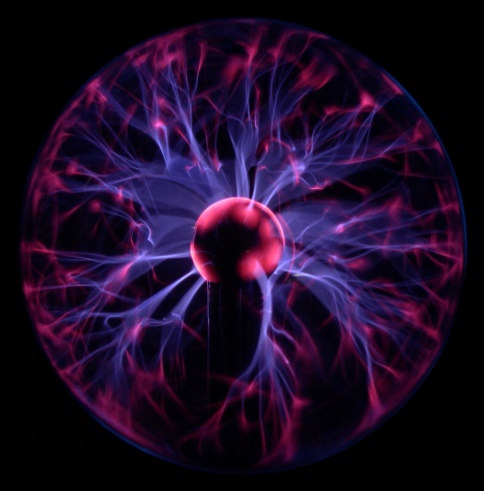      This is text to fill up space. This is text to fill up space. This is text to fill up space. This is text to fill up space. This is text to fill up space. This is text to fill up space. This is text to fill up space. This is text to fill up space. This is text to fill up space. This is text to fill up space.  This is text to fill up space. This is text to fill up space. This is text to fill up space. This is text to fill up space. This is text to fill up space. This is text to fill up space. This is text to fill up space. This is text to fill up space. This is text to fill up space.     This is text to fill up space. This is text to fill up space. This is text to fill up space. This is text to fill up space. This is text to fill up space. This is text to fill up space. This is text to fill up space. This is text to fill up space. This is text to fill up space. This is text to fill up space.  This is text to fill up space. This is text to fill up space. This is text to fill up space. This is text to fill up space. This is text to fill up space. This is text to fill up space. This is text to fill up space. This is text to fill up space. This is text to fill up space.     This is text to fill up space. This is text to fill up space. This is text to fill up space. This is text to fill up space. This is text to fill up space. This is text to fill up space. This is text to fill up space. This is text to fill up space. This is text to fill up space. This is text to fill up space.  This is text to fill up space. This is text to fill up space. This is text to fill up space. This is text to fill up space. This is text to fill up space. This is text to fill up space. This is text to fill up space. This is text to fill up space. This is text to fill up space.Contact:John SmithUniversity of ABCjohn.smith@emailaddress.comSource:J. Phys. ABC, xx, yyy, 2020, http://JPABCMore information: http://more.information.comPlace image herePlace Text here